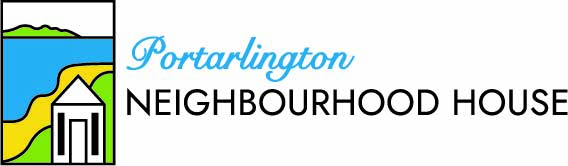 COMMITTEE OF MANAGEMENT 2023 The Committee of Management is elected at the Annual General Meeting of PNH, usually held in October. All financial members received advance notification of the date and time of the 2022 AGM, which was held on Wednesday 2 November. 2023 COMMITTEE MEMBERS EXECUTIVE PRESIDENT Margaret Belfrage VICE PRESIDENT vacancySECRETARY Sue AspinallTREASURER Stella McLean ORDINARY COMMITTEE MEMBERS  Marg Jucker Rob KolomeitzMichael Ryan Robert Walton (Assistant Treasurer)